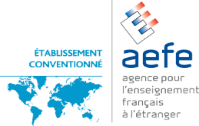 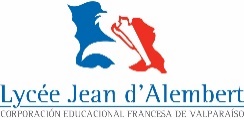 OFRECIMIENTO DE HOSPEDAJEXLIII JUEGOS INTER ALIANZAS(miércoles 23 al sábado 26 de agosto)Yo, apoderado de.................................................................................................................................Curso: ………………….me comprometo a recibir y hospedar junto a mi familia a un (_____) dos (_____) deportista(s) para los Juegos Inter Alianzas, en las condiciones descritas en la presente circular.                                                     hombre                                                                         mujerMi Teléfono de casa: ……………………………………………………………………………………………………………….Mi teléfono Celular: ………………………………………………………………………………………………………………….Correo Electrónico Apoderado: ……………………………………………………………………………………………..                                                                                                           ………………………………………………………………………………………………….                                                                                                                             Firma del ApoderadoViña del Mar,…….………..de ……………………………………de 2017._________________________________________________________________________________________USO INTERNOAlumno/s o alumna/s asignadas:1.- …………………………………………………………………………………………………………………………………………………………………………………..2.- ……………………………………………………………………………………………………………………………………………………………………………………3.-………………………………………………………………………………………………………………………………………………………………………………………